Description The purpose of the UTSC New Scholar Award is to recognize and encourage the outstanding research activities and achievements of early career faculty at the University of Toronto Scarborough. The program aims to support and celebrate research that has had, and is bound to have, not only scholarly significance but also an impact beyond academia. The award is open to all full-time professorial faculty (including teaching-stream) with a primary appointment at UTSC who are within 10 years of receiving their PhD or terminal degree. The award recognizes individuals who contribute in a significant way to the research profile and academic environment of U of T Scarborough. Nominating Chair/Centre Director InformationNominee InformationEligibility CriteriaSubmission: There is one submission deadline per academic year: February 1st (or the next business day if February 1st falls on a weekend or holiday). Please submit this application form, along with the nomination dossier (in a single PDF document) electronically to the Office of the Vice-Principal, Research and Innovation at researchoffice.utsc@utoronto.ca. Questions may be sent to the same email address with the Subject “New Scholar Award”. Late or incomplete submissions will not be considered.New Scholar Award Application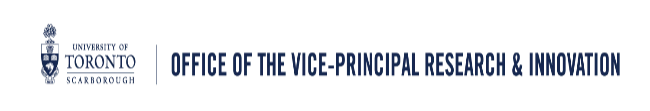 First and Last NameTitleDepartment/CentreEmail AddressFirst and Last NameTitleDepartmentEmail AddressTelephonePlease indicate your primary appointment at UTSC: Full-time research-stream faculty Full-time teaching-stream faculty Please indicate your primary appointment at UTSC: Full-time research-stream faculty Full-time teaching-stream faculty Please indicate your research area: Stream A (Sciences) Stream B (Social Sciences and Humanities)Please indicate your research area: Stream A (Sciences) Stream B (Social Sciences and Humanities) Is the Nominee within 10 years of receiving their PhD or terminal degree? Does the Nominee agree to spend the awarded funds within the award period (with a possible one-year      extension)? The received funds are available to be used for any of the following: For costs related to research, in accordance with the University of Toronto financial guidelines (https://finance.utoronto.ca/policies/) As a donation to UTSC (e.g., for a student fellowship/scholarship in the awardee’s name, to support one of the UTSC OVPRI’s internal funding initiatives) Does the Nominee agree to deliver a public lecture arranged by the Office of the Vice Principal Research and      Innovation, if recipient of this Award? Is the Nomination Dossier attached to this application form (including Nomination Letter, Nominee’s      current Curriculum Vitae, and summary of nominee’s key achievements)?New Scholar Award ApplicationNominee Nominee Print